Zusätzliche Informationen:Bitte beachten Sie, dass nur anwesende Mitglieder bei der Mitgliederversammlung abstimmen können. Vollmachten sind nicht zulässig. Nicht anwesende Mitglieder können nach ihrer vorherigen schriftlichen Bestätigung für Ämter gewählt werden. Enthaltungen bei Abstimmungen werden nicht gewertet.Anträge zur Mitgliederversammlung sind bis zum 10. September 2021 schriftlich einzureichen an:LSV 07 e.V., Langartenstraße 53, 67069 Ludwigshafen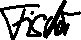 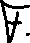 Frank Fischer, 1. Vorsitzender LSV 07 e.V.Mitgliederversammlung 2020/2021       Mitgliederversammlung 2020/2021       wann:        Freitag, 17. September  20:00 Uhr                      (geplant, Aktualisierungen unter www.lsv07.de)                                    wo:            Zelt auf der Liegewiese2021Tagesordnung:Tagesordnung:  1. Begrüßung und Eröffnung der Mitgliederversammlung  2. Totengedenken  3. Feststellung der Anzahl der Anwesenden  4. Feststellung eingegangener Anträge  5. Ehrungen  6. Berichte der Vorstandschaft und Kassenprüfer- 1. Vorsitzender- Leiter der Schwimmabteilung- Leiter der Triathlonabteilung- Leiterin der Gymnastikabteilung- Leiter der Jugendabteilung- 1. Kassiererin- Kassenprüfer  7. Entlastung der Vorstandschaft und der Kassenprüfer  8. Bearbeitung vorliegender Anträge  9. Schlusswort des Vorsitzenden